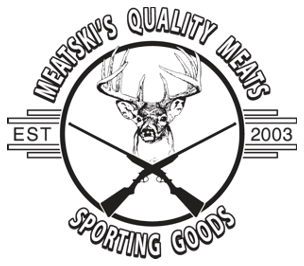 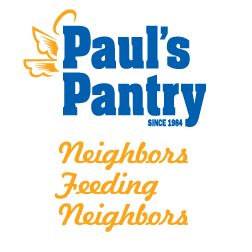 MEATSKI’S 2023GUN GIVEAWAYDONATE A DEERDonate a deer to Paul’s Pantry’s Hunt for the Hungry program, and automatically have a chance to win guns, and many other prizes, including a Weber Grill, a Yeti Cooler and a LEM Vacuum Sealer! Please use your extra tags, and donate a deer to help a family in need! There is no cost to donate!For a chance to win, your deer must be dropped off at Meatski’s, W11124 WI-64, Pound, WI or at Paul’s Pantry, 1520 Leo Frigo Way, Green Bay, WI. For every deer donated your name will be placed in the drawing, which will take place at the end of the 2023 Deer Hunting Season. Winners: Please pick up your prize within 30 days of notification.